Соглашениео сотрудничестве и совместной деятельности
по координации усилий и обмену актуальной информацией по содействиюзанятости выпускниковг.Лубяны	«22» октября 2021 г.Г осударственное казенное учреждение «Центр занятости населения Кукморского района», именуемое в дальнейшем ГКУ ЦЗН, в лице директора Зиганшина Асхата Хантимеровича, действующего на основании Устава, с одной стороны, и Профессиональная образовательная организация среднего профессионального образования ГБПОУ «Лубянский лесотехнический колледж», именуемая в дальнейшем Колледж, в лице директора Фахразиева Рима Фазыловича, действующего на основании Устава, с другой стороны, вместе именуемые Стороны, заключили настоящее Соглашение о нижеследующем.Предмет СоглашенияПредметом настоящего Соглашения является сотрудничество и совместная деятельность ГКУ ЦЗН и Колледжа по координации усилий и обмену актуальной информацией по содействию трудоустройству выпускников Колледжа на предприятиях и в организациях Республики Татарстан.В рамках настоящего Соглашения используются следующие основные понятия:Студент - лицо, обучающееся в Колледже по очной форме обучения за счет средств бюджета Республики Татарстан;Выпускник - лицо, завершившее обучение по основным профессиональным образовательным программам в Колледже за счет средств бюджета Республики Татарстан, получившее документ об образовании и о квалификации государственного образца, в первый год после завершения обучения.Стажировка - свободное рабочее место или вакантная должность со следующими характеристиками:трудоустройство по срочному трудовому договору;неполная занятость (неполный рабочий день, неполная рабочая неделя), позволяющая совмещать стажировку с обучением в образовательной организации;возможность трудоустройства соискателя с незаконченным образованием (продолжающим обучение в образовательной организации по программе среднего профессионального или высшего образования);готовность работодателя к обучению работника на рабочем месте.Основные направления сотрудничестваДля достижения целей настоящего Соглашения Стороны намерены осуществлять взаимодействие в следующих направлениях и формах:Проведение взаимосогласованных мероприятий и совместных акций по содействию трудоустройству выпускников.Предоставление в соответствии с запросом статистических данных и аналитической информации по вопросам рынка труда и трудоустройстваПроведение взаимосогласованных мероприятий и совместных акций по содействию трудоустройству выпускников.Предоставление в соответствии с запросом статистических данных и аналитической информации по вопросам рынка труда и трудоустройства выпускников.Сотрудничество в сфере разработки и реализации совместных программ адаптации студентов и выпускников на рынкетруда.Информирование о проведении Сторонами значимых мероприятий по содействию занятости выпускников, а также делегирование своих представителей на проводимые тематические круглые столы, семинары, конференции и другие мероприятия.Осуществление обмена информацией, необходимой в процессе взаимодействия, в соответствии с Федеральным законом Российской Федерации от 27 июля 2006г. № 149-ФЗ «Об информации, информационных технологиях и о защите информации» (по запросу).Перечень направлений и форм сотрудничества не является исчерпывающим и может расширяться и дополняться по согласованию Сторон.Обязанности СторонГКУЦЗН:предоставляет в пределах своей компетенции по запросу Образовательной организации имеющуюся актуальную информацию по вопросам содействия занятости выпускников;принимает участие во встречах со студентами выпускных курсов по вопросам трудоустройства;оказывает содействие в комплектовании контингента студентов Образовательной организации путем организации профориентационной работы;организует размещение на Интернет-сайте информации об Образовательных организациях;участвует в проведении мероприятий в рамках деловой программы про водимых в Республике Татар стан соревнований профессионального мастерства по стандартам «Ворлдскиллс» и Абилимпикс;привлекает в рамках действующего законодательства Образовательную организацию к реализации мероприятий, способствующих содействию занятости выпускников;размещает в печатных и телевизионных средствах массовой информации, на официальном Интернет- сайте, информацию о проводимых мероприятиях по содействию занятости выпускников;организует мероприятия по содействию трудоустройству выпускников, в т.ч. ярмарки вакансий, презентаций работодателей и т.п.;принимает участие в пределах компетенции в мероприятиях по развитию системы подготовки рабочих кадров для ключевых отраслей экономики республики с использованием стандартов «Ворлдскиллс».Образовательная организация:осуществляет мониторинг информации о перспективах трудоустройства студентов за 8 месяцев до выпуска и до 1 ноября года, предшествующего году выпуска, предоставляет в ГКУ ЦЗН данные о численности выпускников по Форме 1 Приложения 1 к настоящему Соглашению;в соответствии с численностью студентов выпускных курсов, имеющих риск быть не трудоустроенными, с их согласия, в целях организации инициативной работы ГКУ ЦЗН по содействию трудоустройству, предоставляет до 1 ноябрягода, предшествующего году выпуска, в ГКУ ЦЗН пофамильные списки данных выпускников (из графы 7 Формы 1) по Форме 2 Приложения 1 к настоящему Соглашению;осуществляет мониторинг информации о фактическом трудоустройстве выпускников по истечении 3-х, 6-ти и 12-ти месяцев после выпуска и до 1 октября года выпуска, 1 января и 1 марта года, следующего за годом выпуска, соответственно, предоставляет в ГКУ ЦЗН данные по Форме 3 и Форме 4 Приложения 2 к настоящему Соглашению;оказывает всестороннее содействие участию студентов, прежде всего выпускных курсов в мероприятиях по содействию трудоустройству, пр вводимых ГКУ ЦЗН;Стороны:при проведении профориентационных мероприятий для обучающихся школ оперируют актуальной информацией о трудоустройстве выпускников, о потенциальных р аботодателях (пр едприятиях, организациях);размещают на своих официальных Интернет-сайтах информацию о возможности получения среднего профессионального и высшего образования исключительно по востребованным рынком труда профессиям и специальностям.Расходы СторонСоглашение не налагает на Стороны никаких финансовых обязательств.Ответственность сторон и порядок разрешения споровОтветственность сторон за неисполнение принятых в соответствии с настоящим Соглашением обязательств определяется действующим законодательством Российской Федерации.Споры и разногласия, возникающие при исполнении настоящего Соглашения, разрешаются в соответствии с действующим законодательством Российской Федерации.Конфиденциальность и персональныеданныеСтороны обязуются во время действия настоящего Соглашения и в течение 5 (пяти) лет после окончания его действия не предавать гласности информацию, составляющую коммерческую тайну в отношении другой Стороны.Под информацией, составляющую коммерческую тайну, Сторонами признается: научно-техническая, технологическая, производственная, финансово - экономическая или иная информация (в том числе составляющая секреты производства (ноу-хау), которая имеет действительную или потенциальнуютакой информации введен режим коммерческой тайны.Если информация, составляющая коммерческую тайну, стала достоянием гласности или была раскрыта третьему лицу в нарушение условий настоящего Соглашения, то Сторона, чья информация, составляющая коммерческую тайну, былараскрыта, вправе обратиться к Стороне, раскрывшей такую информацию, с требованиями о возмещении убытков в соответствии со ст. 15, ст. 393 ГК РФ, включая затраты, связанные с судебным разбирательством.Стороны не вправе без письменного предварительного согласия другой Стороны разглашать (в том числе раскрывать, передавать)третьим лицам любым способом, в том числе в средствах массовой информации и сети Интернет, любые сведения, касающиеся Соглашения, а также сведения о Сторонах, и/или контрагентах, а также об их деятельности, равно как и ссылаться каким-либо способом на сотрудничество с ними в отношениях с любыми третьими лицами.Стороны обязуются соблюдать все требования действующего законодательства Российской Федерации в отношении защиты персональных данных, полученных от другой Стороны.Стороны принимают все необходимые меры для того, чтобы их работники, агенты, правопреемники без предварительного согласия другой Стороны не информировали третьих лиц о деталях настоящего Соглашения.Сторона передает другой Стороне персональные данные своих работников, необходимые для целей надлежащего исполнения настоящего Соглашения, после получения от работников, персональные данные которых планируется передать, согласия на обработку и передачу персональных данных третьему лицу.Стороны в отношении персональных данных работников обязуются принимать все необходимые и достаточные меры для обеспечения требований, предусмотренных федеральным законом от 27.07.2006г. № 152-ФЗ «О персональных данных», иным действующим законодательством Российской Федерации, а также локальными актами Сторон.6.9.. Сторона обязуется предоставить по запросу другой Стороны список лиц, которые будут иметь доступ к персональным данным, предоставленным другой Стороной в ходе исполнения Соглашения.Стороны обязуются соблюдать конфиденциальность персональных данных, то есть не допускать их распространения без согласия лица, чьи персональные данные планируется распространять, или в отсутствие иного законного основания, за исключением случаев, когда доступ к персональным данным предоставлен с согласия такого лица или на такие персональные данные в соответствии с законодательством Российской Федерации не распространяется требование о соблюдении конфиденциальности.Сторона обязана сообщить лицу (работнику или иному субъекту персональных данных) другой Стороны, чьими персональными данными она располагает, информацию о наличии персональных данных, относящихся к такому лицу, о планируемой обработке его персональных данных в информационной системе, целях такой обработки, предполагаемых пользователях персональных данных, а также правах такого лица в отношении его персональных данных, а также предоставить возможность ознакомления с ними при обращении лица или его законного представителя в течение 2 (двух) рабочих дней с даты nnntinpuua ■зигттлпг'я тятгпгп тгштя или его законного представителя.предоставлены лицу, чьими персональными данными обладают Стороны, в доступной форме и в них не должны содержаться персональные данные, относящиеся к другим лицам.Стороны по требованию лица, чьими персональными данными они обладают, после уточнения персональных данных такого лица обязаны их блокировать или уничтожать в случае, если персональные данные являются неполными, устаревшими, недостоверными, незаконно полученными или не являются необходимыми для заявленной цели обработки.Стороны обязуются обеспечивать безопасность персональных данных при их обработке, соблюдать при этом принципы и правила обработки персональных данных, конфиденциальность персональных данных и все требования в отношении защиты персональных данных, предусмотренные Федеральным законом от 27.07.2006г. №152-ФЗ «О персональных данных» и действующим законодательством РФ.Сторона поручает другой Стороне выполнение любых действий (операций) с персональными данными работников, совершаемых с использованием средств автоматизации или без использования таких средств, включая сбор, запись, систематизацию, накопление, хранение, уточнение (обновление, изменение), извлечение, использование, передачу (распространение, предоставление, доступ), обезличивание, блокирование, удаление, уничтожение персональных данных в целях исполнения обязательств по настоящему Соглашению.При обработке персональных данных Сторона принимает организационные и технические меры для защиты персональных данных от неправомерного или случайного доступа к ним, уничтожения, изменения, блокирования, копирования, распространения персональных данных, а также от иных неправомерных действий в отношении персональных данных, в частности:определяет угрозы безопасности персональных данных при их обработке в информационных системах персональных данных;применяет организационные и технические меры по обеспечению безопасности персональных данных при их обработке в информационных системах персональных данных, необходимые для выполнения требований к защите персональных данных, исполнение которых обеспечивает установленные Правительством Российской Федерации уровни защищенности персональных данных;применяет средств защиты информации, прошедшие в установленном порядке процедуру оценки соответствия;принимает меры по обнаружению фактов возможного несанкционированного доступа к персональным данным и блокированию такого доступ;восстанавливает персональные данные, модифицированные или уничтоженные вследствие несанкционированного доступа к ним;устанавливает правила доступа к персональным данным, обрабатываемым в информационной системе персональных данных, а также обеспечивает регистрацию и учет всех действий, совершаемых с персональными данными в информационной системе персональных данных.Персональные данные прекращают обрабатываться Сторонами иТ ГТТТТТТ'Т'/^ЛГУО ТГЛ*Т*Г*СГ ТЭ Г» ТТЛ/иа Р *истечения срока обработки персональных данных (если такой устанавливается Сторонами);обращения субъекта персональных данных с запросом на уничтожение его персональных данных (в соответствии с требованиями законодательства);обращения Стороны с запросом на уничтожение персональных данных ее работника, переданных другой Стороне;по достижении целей обработки персональных данных и по окончании срока действия настоящего СоглашенияАнтикоррупционная оговоркаПри исполнении своих обязательств по настоящему Соглашению Стороны, их работники обязуются не осуществлять, действий, квалифицируемых применимым для целей настоящего Договора законодательством, как дача/получение взятки, коммерческий подкуп, а также действий, нарушающих требования применимого законодательства о противодействии легализации (отмыванию) доходов, полученных преступным путем (далее - Коррупционные нарушения).Каждая из Сторон настоящего Соглашения отказывается от стимулирования каким-либо образом работников другой Стороны, в том числе путем предоставления денежных сумм, подарков, безвозмездного выполнения в их адрес работ (работ), направленных на обеспечение выполнения этим работником каких-либо действий в пользу стимулирующей его Стороны.В случае возникновения у Стороны оснований полагать, что произошло или может произойти нарушение каких-либо обязательств, пр еду смотр енных настоящим Соглашением, Сторона обязуется незамедлительно уведомить об этом другую Сторону в письменной или электронной форме. В таком уведомлении Сторона должна указать на факты или предоставить материалы, достоверно подтверждающие или дающие основания полагать, что Стороной или ее работниками совершено Коррупционное нарушение.Стороны признают условия настоящего раздела существенными для целей настоящего Соглашения.Стороны гарантируют полную конфиденциальность по вопросам исполнения антикоррупционных условий настоящего Соглашения, а также отсутствие неправомерных негативных последствий, как для обращающейся Стороны в целом, так и для конкретных работников обращающейся Стороны, сообщивших о факте нарушений.Заключительные положенияСпоры, возникающие между Сторонами в связи с исполнением настоящего Соглашения, решаются ими путем проведения переговоров с оформлением соответствующих протоколов или иных документов. При недостижении согласия споры между Сторонами решаются в судебном порядке.Настоящее Соглашение вступает в силу со дня его подписания и действует до расторжения.Настоящее Соглашение может быть расторгнуто по взаимномуГКУ ЦЗН: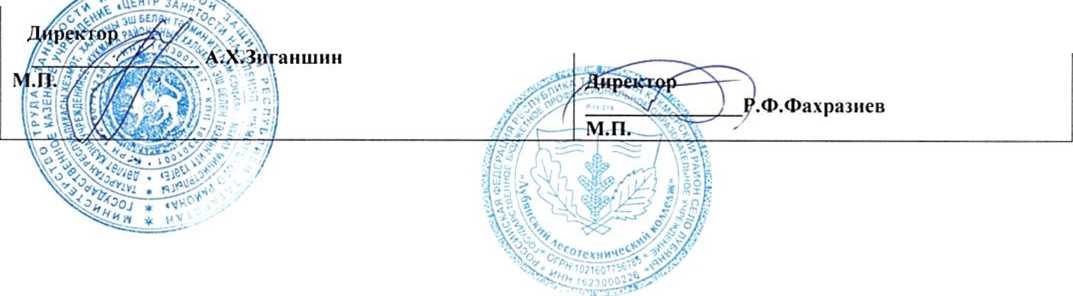 ГКУ Центр занятости населения Кукморского района422110, РТ, пгг Кукмор, ул. Ворошилова, 44Тел. 8-84364-2-67-54Р/с 03221643920000001100ОТДЕЛ ЕНИЕ - ОТДЕЛ ЕНИЕ-НБ РЕСПУ БЛ ИКА ТАТАРСТАН БАНКА РОССИИ//УФК по Республике Татарстан г. Казань (ГКУ ЦЗН Кукморского района, ЛБ237160002-КукЦЗанН)ИНН 1623001967 КПП 162301001 БИ КО 19205400Кор. смет'4(ГГб28Т0445370000079Государственное бюджетное профессиональное образовательное учреждение «Лубянский лесотехнический колледж»422 108	РТ Кукморский	p-он, с.Лубяны.ул.Техникумская, д.10 Тел, 8(84364)23-2-31ОТДЕЛЕНИЕ-НБ РЕСПУБЛИКА ТАТАРСТАН БАНКА РОССИИ//УФК	по РеспубликеТатарстан г.Казань,(ЛБВ 23754002 - ЛубЛесТ; ЛБГ 23754001 - ЛубЛссТ; ЛБО 23754003 - ЛубЛесТ)ИНН 1623000226 КПП 